Урок мужества по теме: «Торжок в огне»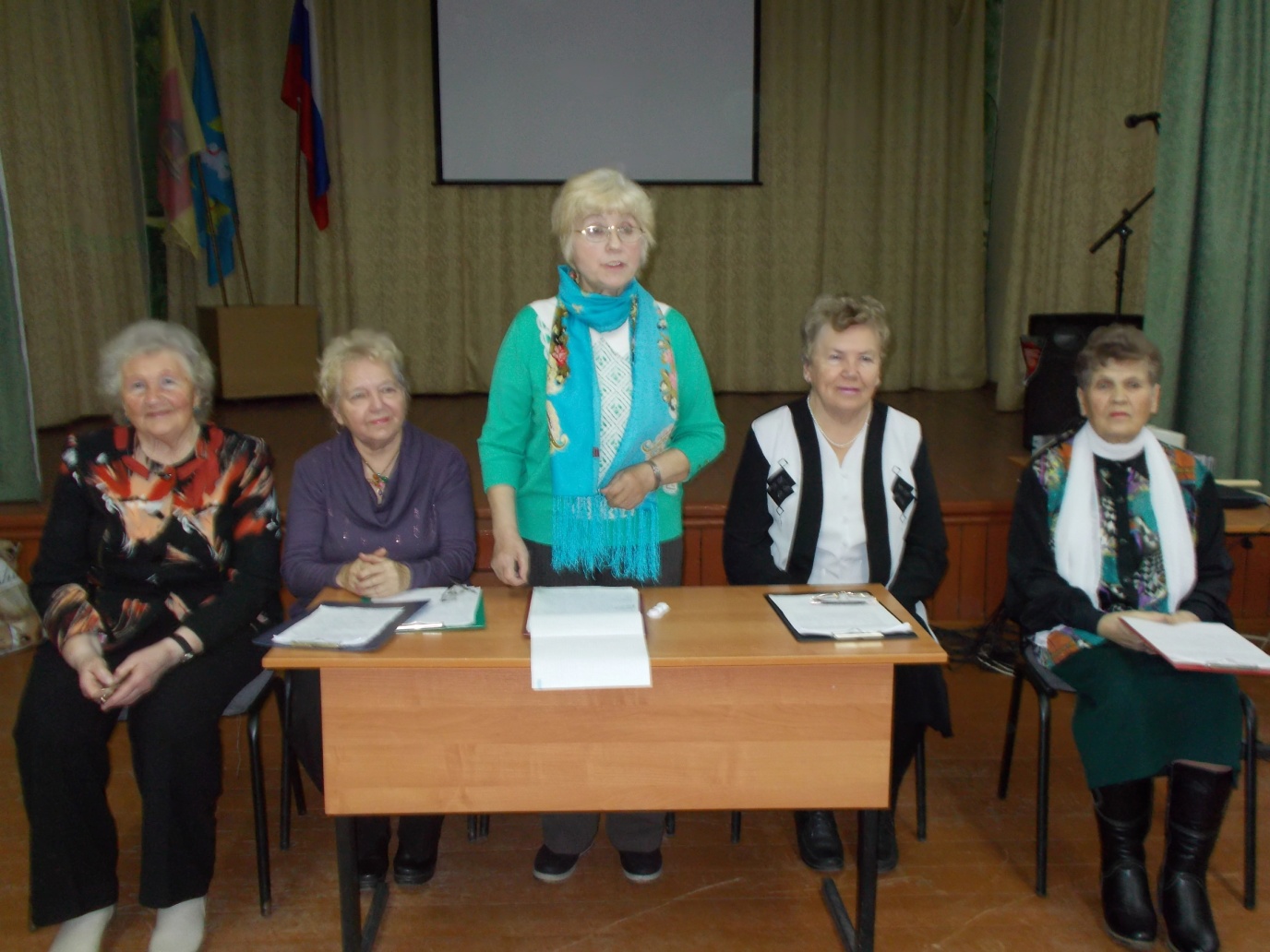 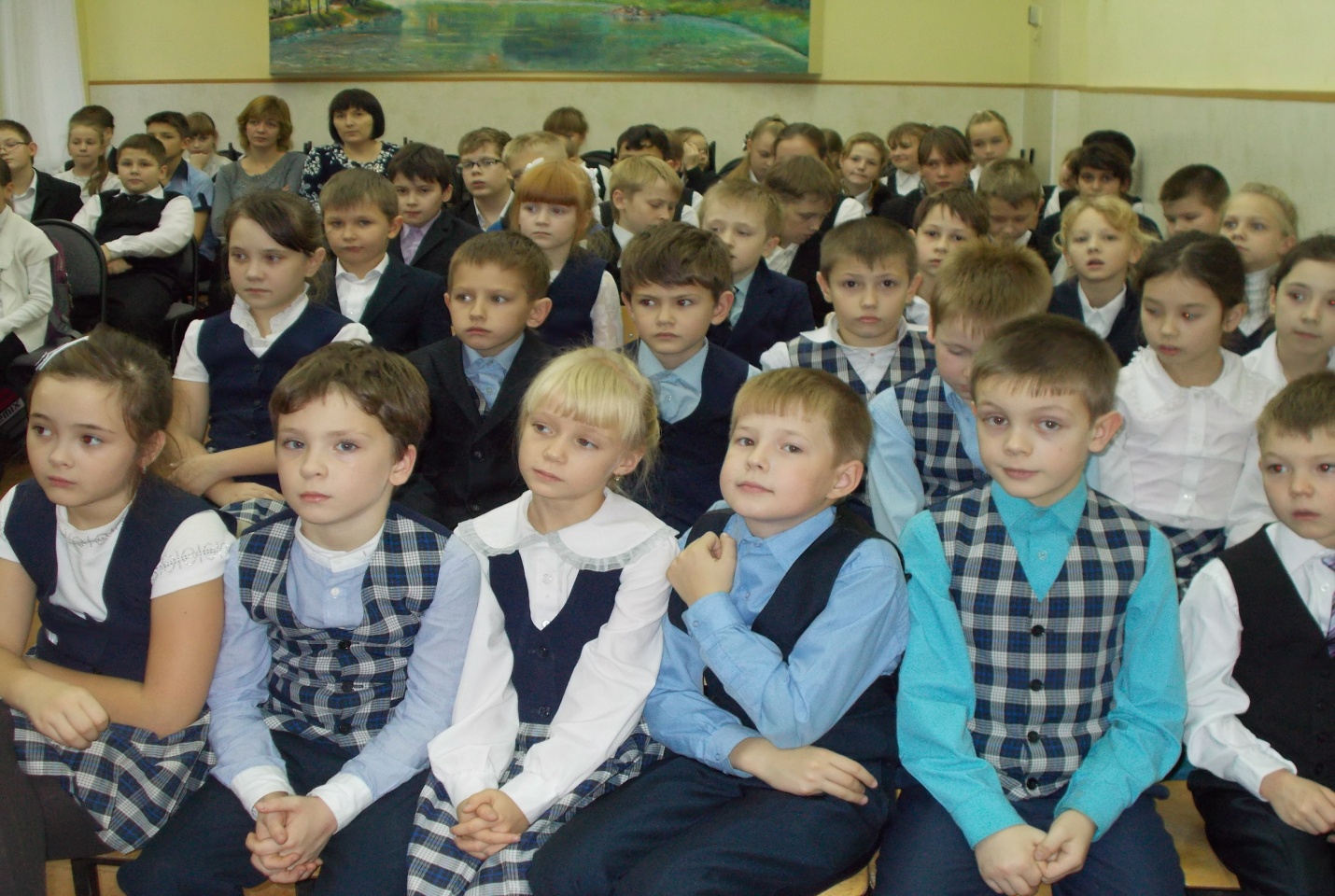 